ЧЕК-ЛИСТА 
з визначення можливих порушень охорони праціу сфері будівництва1.Ненадані направлення до територіального органу Держпраці інформації про початок ведення будівельно-монтажних робіт на об’єктах будівництва підприємства.Так     Ні
        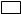 2.Непризначені координатори з питань охорони праці під час залучення субпідрядних організацій на об’єкт будівництва та одночасного виконання робіт на об’єкті двома і більше підприємствами.Так     Ні
        3.Попередня інформація про виконання будівельних робіт не розташована на будівельному майданчику.Так     Ні
        4.Біля в’їзду на будівельний майданчик не встановили схему руху автотранспорту.Так     Ні
        5.Працівники працюють на висоті понад 1,3 м без запобіжних поясів зі страхувальними канатами та інших засобів індивідуального та колективного захисту.Так     Ні
        6.На перекритті об’єкта, який споруджують, зони з небезпечними виробничими факторами, що постійно діють, місця поблизу перепадів по висоті понад 1,3 м не мають захисних огороджень, знаків безпеки та попереджувальних написів.Так     Ні
        7.Зовнішню огорожу не обладнали захисним козирком у місцях проходу людей.Так     Ні
        8.Немає огорожі будівельного майданчика.Так     Ні
        9.Засоби підмощування, які встановили на перекритті, не обладнали огорожею із суцільною бортовою обшивкою.Так     Ні
        10.Працівники перебувають на об’єкті без захисних касок та сигнальних жилетів.Так     Ні
        11.Під час роботи поруч з рухомими частинами машин та механізмів створюється небезпека.Так     Ні
        12.Під час переміщення вантажів вантажно-підіймальними механізмами над зонами виконання робіт створюється небезпека.Так     Ні
        13.Під час роботи поруч з предметами або матеріалами, що мають низьку або високу температуру, створюється небезпека.Так     Ні
        14.Наявні неізольовані струмоведучі частини електроустаткування, до яких може доторкнутися або наблизитися на небезпечну відстань працівник.Так     Ні
        15.Немає знаків безпеки та попереджувальних плакатів на робочих місцях.Так     Ні
        16.Не огороджені місця поблизу перепадів по висоті  і більше.Так     Ні
        